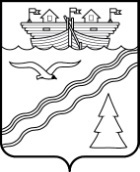 Администрация Краснобаковского районаНижегородской областиП О С Т А Н О В Л Е Н И ЕРуководствуясь Гражданским кодексом Российской Федерации, Федеральным законом от 29 декабря 2012 года № 273-ФЗ «Об образовании в Российской Федерации», Федеральным законом от 24.07.1998 № 124-ФЗ «Об основных гарантиях прав ребенка в Российской Федерации», Порядком принятия решений о создании, реорганизации и ликвидации муниципальных автономных учреждений в Краснобаковском районе, утверждения уставов муниципальных образовательных организаций Краснобаковского района Нижегородской области и внесения в них изменений,  утвержденным решением Земского собрания Краснобаковского района Нижегородской области от 29.11.2010г № 92, на основании заключения по оценке последствий принятия решения о ликвидации муниципальных образовательных организаций Краснобаковского района  от 04 октября 2018 года,  Администрация Краснобаковского района Нижегородской области постановляет:1. Ликвидировать Муниципальное автономное дошкольное образовательное учреждение детский сад «Ласточка» с. Дмитриевское (далее – МАДОУ  детский сад «Ласточка»).2. МАДОУ  детский сад «Ласточка»:2.1. Сообщить о принятом решении о ликвидации учреждения в уполномоченный государственный орган для внесения в Единый государственный реестр юридических лиц сведений о том, что юридическое лицо находится в процессе ликвидации.2.2. Предупредить в установленном порядке работников МАДОУ  детский сад «Ласточка» о предстоящем высвобождении.3. Для проведения ликвидации создать ликвидационную комиссию в составе:Дрегунова М.В. – заведующий МАДОУ детский сад «Ласточка», председатель ликвидационной комиссии;Соловьева Н.С.- начальник Управления образования и молодежной политики, член комиссии; Ковальченко О.И - ведущий специалист Управления образования и молодежной политики, член комиссии;Ускова И.А. - главный бухгалтер Управления образования и молодежной политики, член комиссии.4. Ликвидационной комиссии:4.1. Осуществить в установленные законодательством Российской Федерации сроки и порядке ликвидационные мероприятия в отношении МАДОУ  детский сад «Ласточка».4.2. Разместить в журнале «Вестник государственной регистрации» публикацию о ликвидации МАДОУ  детский сад «Ласточка».4.3. По завершению ликвидационных мероприятий предоставить ликвидационный баланс и соответствующие документы в уполномоченный государственный орган для внесения соответствующей записи в Единый государственный реестр юридических лиц.4.4. По завершению ликвидационных мероприятий сдать в сектор по делам архивов Администрации Краснобаковского района документы ликвидируемого МАДОУ  детский сад «Ласточка».5. Контроль за исполнением настоящего постановления возложить на заместителя главы Администрации района по социальным вопросам, управляющего делами Н.В. Корзунову.от  05.10.2018№  408О ликвидации Муниципального автономного дошкольного образовательного учреждения детский сад «Ласточка» с. ДмитриевскоеО ликвидации Муниципального автономного дошкольного образовательного учреждения детский сад «Ласточка» с. ДмитриевскоеИ.о. главы Администрации района                              А.И.Зюзин